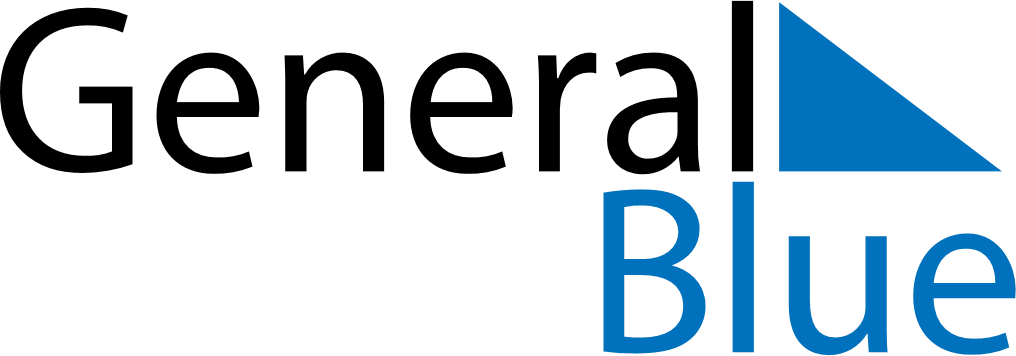 April 2153April 2153April 2153April 2153April 2153SundayMondayTuesdayWednesdayThursdayFridaySaturday123456789101112131415161718192021222324252627282930